CEDC Logo Evaluation Questionnaire Fill this evaluation our with as much detail as possible and email it to: info@cedc.orgDescribe the services your organization/business provides? Mission statement?

Who is your target audience – who are you marketing too? Age, gender, race, interests?

What adjectives or short descriptions would you use to describe your organization/business? (Ex. Cutting edge, meeting the needs, making a difference, etc)What are the words most often used to describe your organization/business by your clients? (Ex. Reliable, honest, service oriented)What images come to mind when you think of your organization/business? What impression do you want others to have about your organization/business when they see your logo? (Ex. strong, capable, etc)What colors do you associate with your organization? Are their colors that you like/dislike?Are there any specific ideas you have for your logo that you want to try? (describe below or sketch and email)Do you have a tagline for your organization/business? (ex. Nike “just do it”, )Find examples of logos you like and dislike, as well as logos of your direct competition. These are not to “copy” from, but to give the designer a better sense of what the organization is looking for, and will usually jump start the process.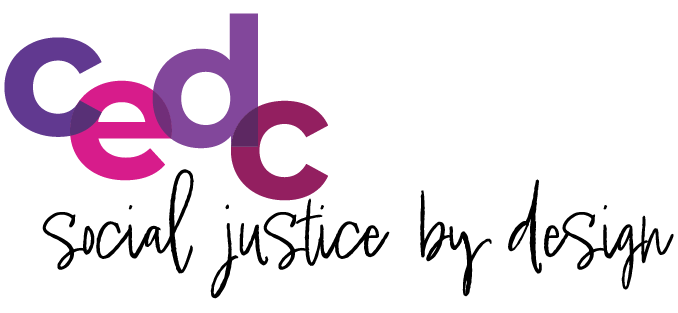 